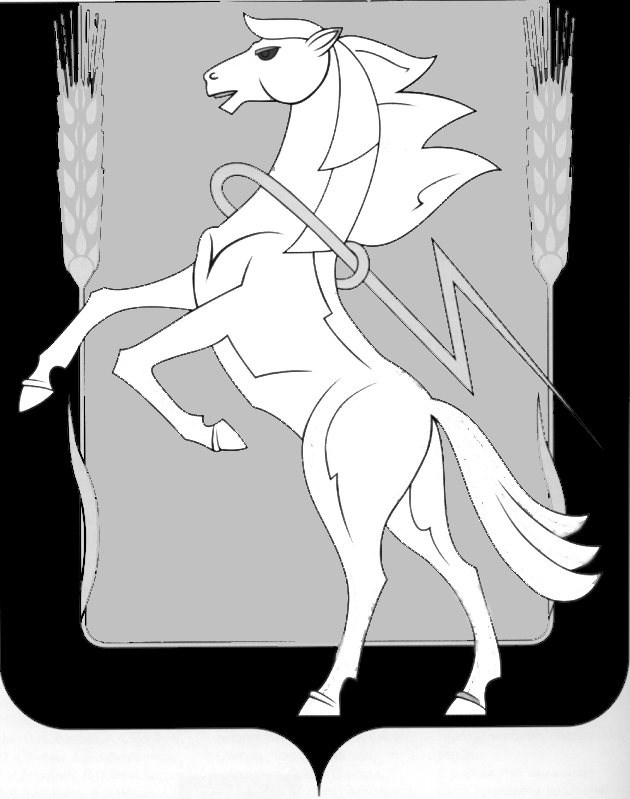 СОБРАНИЕ ДЕПУТАТОВ СОСНОВСКОГО МУНИЦИПАЛЬНОГО РАЙОНАшестого созываРЕШЕНИЕ от « 21 » декабря 2022 года № 424	В соответствии с апелляционным определением судебной коллегии по административным делам Второго апелляционного суда общей юрисдикции от 08.06.2022 года по административному делу № 3а-384/2021, Собрание депутатов Сосновского муниципального района шестого созыва РЕШАЕТ:Признать недействующим с 08.06.2022 года Решение Собрания депутатов Сосновского муниципального района от 18.08.2021года № 160 «Об отмене решений Совета депутатов Рощинского сельского поселения Сосновского муниципального района от 28 марта 2013 года № 196, от 19 июня 2014 года № 237».Направить настоящее Решение Главе Сосновского муниципального района для подписания и опубликования.Опубликовать настоящее Решение в информационном бюллетене «Сосновская Нива» и разместить на официальном сайте органов местного самоуправления Сосновского муниципального района www.chelsosna.ru в сети «Интернет». Глава  Сосновского                                              Председатель Собраниямуниципального района                                      депутатов Сосновского                                                                                муниципального района  ___________Е.Г.Ваганов                                      __________Г.М. ШихалёваО признании недействующимРешения Собрания депутатовСосновского муниципального района от 18.08.2021 года № 160